Programma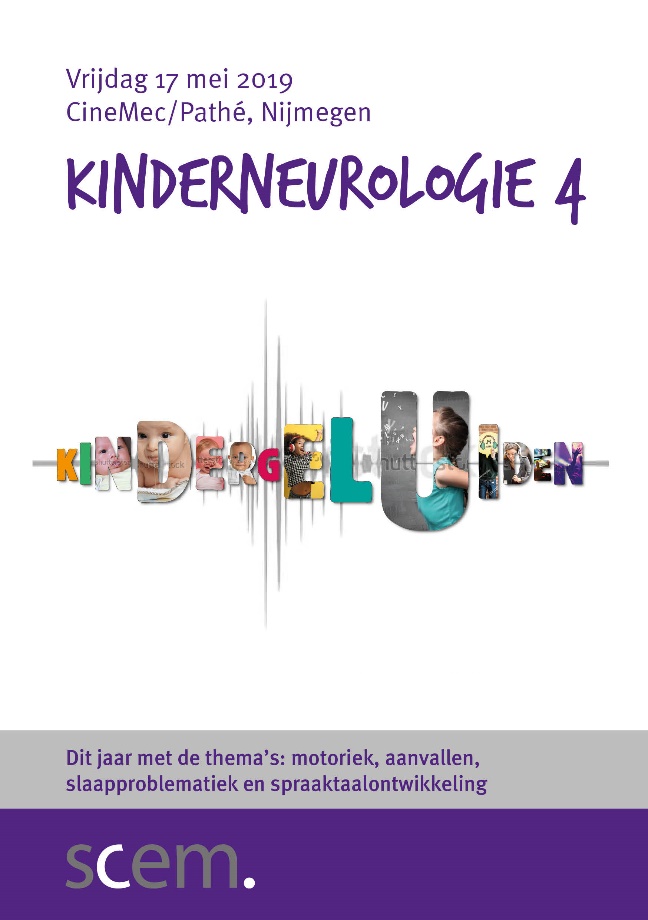 Kindergeluiden
Donderdag 10 oktober 2019
ReeHorst, Ede09.00 uur	Registratie en ontvangstKindergeluiden bij het jonge kind			
Ochtendvoorzitter:Dr. Koen Joosten, kinderarts-intensivist, Erasmus MC - Sophia Kinderziekenhuis 

09.30 uur	Welkom door de ochtendvoorzitter09.35 uur	“Hoge” luchtweggeluiden
Dr. Bas Pullens, KNO-arts Erasmus MC - Sophia Kinderziekenhuis 10.00 uur	Lage longgeluiden, wegwijs in diversiteit
Ronchi, vochtige ronchi, wheezing, piepen, crepitaties, allemaal termen die we regelmatig horen en gebruiken. Belangrijk bij de differentiaaldiagnose van longziekten. We oefenen in het systematisch luisteren naar en beschrijven van longgeluiden bij kinderen. Aan het einde van de presentatie kent u de internationaal aanvaarde terminologie voor de beschrijving van longgeluiden ten tijde van de auscultatie en kunt u de meest voorkomende en belangrijkste longgeluiden herkennen en benoemen.
Dr. Sabine Prevaes, kinderarts/fellow kinderlongziekten, UMC Utrecht 10.30 uur 	Pauze11.00 uur	Geluiden in de nacht
Kinderen kunnen verschillende soorten geluiden maken, sommige onschuldig, andere wijzend op een onderliggende slaapstoornis. Tijdens de lezing zullen verschillende geluiden beluisterd en besproken worden.
Nele Vandenbussche, kinderarts, Centrum voor slaapgeneeskunde Kempenhaeghe  11.30 uur	Stotteren en andere atypische spraakgeluiden
Dr. Marie-Christine Franken, klinisch linguïst-logopedist, Erasmus MC - Sophia Kinderziekenhuis12.00 uur 	Quiz ‘horen, zien en handelen’
	Aan de hand van casuïstiek worden verschillende diagnostische en therapeutische items besproken12.30 uur	Lunchpauze
Kindergeluiden bij oudere kinderen		
Middagvoorzitter:
Dr. Marc van der Schroeff, KNO-arts Erasmus MC - Sophia Kinderziekenhuis13.30 uur	Normale en afwijkende ontwikkeling van gehoor bij kinderen
	Hoe functioneert een normaal oor, welke afwijkingen komen voor bij kinderen, wanneer en waardoor die afwijkingen ontstaan, hoe dat geconstateerd wordt en wat eraan te doen is. Het gaat daarbij om zogenaamde conductieve gehoorverliezen die vaak te genezen zijn.
Prof. Jan de Laat, klinisch-fysicus/audioloog, Leids Universitair Medisch Centrum 14.00 uur	Lawaaischade, wat is het probleem, de bewijzen, wat moet je ervan weten?
	Dr. Marc van der Schroeff, KNO arts, Erasmus MC - Sophia Kinderziekenhuis 14.30 uur	Pauze15.00 uur	Matig gehoorverlies heeft invloed op sociaal-emotionele ontwikkeling
	Wanneer een kind niet goed hoort heeft het minder toegang tot de sociale wereld
en dit heeft gevolgen voor de sociaal-emotionele ontwikkeling. 
Presentatie van onderzoek naar de sociaal-emotionele ontwikkeling van slechthorende peuters en naar de emotietaal die hun ouders gebruiken tijdens
de ouder-kind interacties.
Dr. Evelien Dirks, senior onderzoeker, Nederlandse Stichting voor het Dove en Slechthorende Kind15.30 uur	Ik en mijn cholesteatoom
Joep Drenkelford, ervaringsdeskundige 16.00 uur	Reflectie16.20 uur	Afsluiting